Podaci o prijavitelju							Informacije o sudjelovanju na Danima otvorenih vrata udruga 2015.Ukratko navedite na koji ste način obavijestili medije i javnost o događanju u svojoj udruzi i opišite aktivnosti koje ste organizirali u vrijeme Dana otvorenih vrata udruga. Također, ukoliko su vaše aktivnosti tijekom manifestacije popraćene u medijima, molimo navedite koji su mediji i kada popratili vaše aktivnosti. Ispunjeni obrazac zajedno s popratnim materijalima s događanja (slike, video zapise, isječke iz novina te ostale dokaze o popraćenosti u medijima) molimo pošaljite elektroničkom poštom najkasnije do 12. lipnja 2015. na dovu@uzuvrh.hr. Umjesto priloga možete poslati i poveznice (linkove) na web stranice na kojima se nalaze vijesti/slike/video zapisi i drugi dokazi o popraćenosti vašeg događanja.  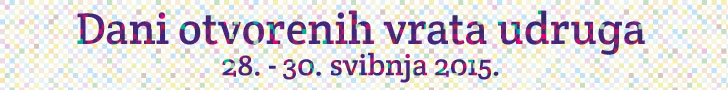 Prijavni obrazac za edukaciju „7 navika uspješnih ljudi“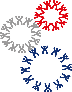 		    VLADA REPUBLIKE HRVATSKE                                                                                                                                                                                                                                                  Ured za udruge                       Naziv udrugeBroj u Registru udrugaAdresa sjedišta udruge (ulica, broj, poštanski broj, mjesto)Ime i prezime kontakt osobeMobitel i e-mail kontakt osobeMolimo označite ukoliko Vam je tijekom održavanja edukacije u Zagrebu 2. srpnja 2015. potreban smještaj                    DA                                                                                      NEgrgrg